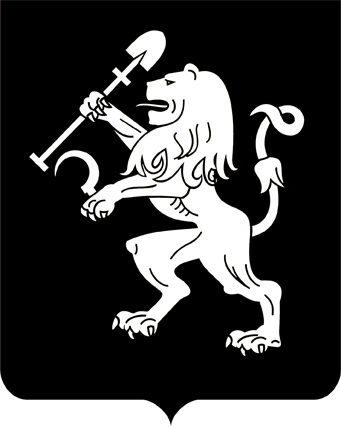 АДМИНИСТРАЦИЯ ГОРОДА КРАСНОЯРСКАПОСТАНОВЛЕНИЕО внесении изменений в постановление администрации города от 31.01.2017 № 58В целях приведения правовых актов города в соответствие               с постановлением администрации города от 13.11.2019 № 847 «О переименовании муниципального казенного учреждения «Централизованная бухгалтерия учреждений физической культуры, спорта и туризма»,              руководствуясь ст. 41, 58, 59, 66 Устава города Красноярска, ПОСТАНОВЛЯЮ:1. Внести в постановление администрации города от 31.01.2017          № 58 «Об утверждении Примерного положения об оплате труда работников муниципального казенного учреждения «Централизованная             бухгалтерия учреждений физической культуры, спорта и туризма»             следующие изменения:1) наименование постановления изложить в следующей редакции:«Об утверждении Примерного положения об оплате труда работников муниципального казенного учреждения «Централизованная               бухгалтерия учреждений физической культуры и спорта»;2) пункт 1 постановления изложить в следующей редакции:«1. Утвердить Примерное положение об оплате труда работников муниципального казенного учреждения «Централизованная бухгалтерия учреждений физической культуры и спорта» согласно приложению.»;3) в приложении к постановлению: наименование изложить в следующей редакции:«Примерное положение об оплате труда работников муниципального казенного учреждения «Централизованная бухгалтерия учреждений физической культуры и спорта»;в пунктах 1, 5, 33, 34, 39, 41, 47 слова «физическая культура, спорт и туризм» в соответствующем падеже заменить словами «физическая культура и спорт» в соответствующем падеже;4) в приложении 1 к Примерному положению об оплате труда          работников муниципального казенного учреждения «Централизованная бухгалтерия учреждений физической культуры, спорта и туризма»              (далее – Примерное положение):в нумерационном заголовке слова «физической культуры, спорта          и туризма» заменить словами «физической культуры и спорта»;наименование изложить в следующей редакции:«Критерии оценки результативности и качества труда для определения размеров выплат за качество выполняемых работ работникам  муниципального казенного учреждения «Централизованная бухгалтерия учреждений физической культуры и спорта»;5) в приложении 2 к Примерному положению:в нумерационном заголовке слова «физической культуры, спорта                и туризма» заменить словами «физической культуры и спорта»;наименование изложить в следующей редакции:«Критерии оценки результативности и качества труда для определения размеров выплат по итогам работы за период (квартал, год)            работников муниципального казенного учреждения «Централизованная бухгалтерия учреждений физической культуры и спорта»;6) в приложении 3 к Примерному положению:в нумерационном заголовке слова «физической культуры, спорта          и туризма» заменить словами «физической культуры и спорта»;наименование изложить в следующей редакции:«Объемные показатели, характеризующие работу муниципального казенного учреждения «Централизованная бухгалтерия учреждений                   физической культуры и спорта»;слова «физической культуры, спорта и туризма» заменить словами «физической культуры и спорта»;7) в нумерационных заголовках приложений 4–6 к Примерному положению слова «физической культуры, спорта и туризма» заменить словами «физической культуры и спорта».2. Настоящее постановление опубликовать в газете «Городские новости» и разместить на официальном сайте администрации города.3. Постановление вступает в силу со дня его официального опубликования и распространяется на правоотношения, возникшие                         с 01.01.2020.Глава города                                                                                 С.В. Еремин13.01.2020№ 2